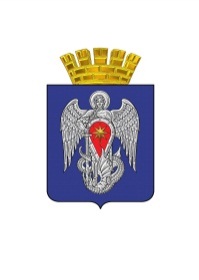 АДМИНИСТРАЦИЯ ГОРОДСКОГО ОКРУГА ГОРОД МИХАЙЛОВКАВОЛГОГРАДСКОЙ ОБЛАСТИ                                                   ПОСТАНОВЛЕНИЕот                                                           №О предоставлении разрешения на условно разрешенный вид использования земельного участка с кадастровым номером 34:37:010248:44 и объектов, расположенных на нем по адресу: Волгоградская область,                                 город Михайловка, улица Гоголя, 84 Рассмотрев заявление  Объедковой Лейлы Мухарбиевны, действующей по доверенности от 12.12.2018, выданной  нотариусом  Михайловского района Волгоградской области Байбаковым М.С., зарегистрированной в реестре за              № 34/113-н/34-2018-9-317, в интересах  Осиповой Надежды Васильевны, в соответствии со статьями 5.1, 39 Градостроительного кодекса РФ, на основании Положения об организации и проведении общественных обсуждений или публичных слушаний по вопросам градостроительной деятельности на территории городского округа город Михайловка Волгоградской области, утвержденным решением Михайловской городской Думы Волгоградской области от 20.06.2018 № 84, учитывая заключение по результатам публичных слушаний и рекомендации комиссии по подготовке проекта Правил землепользования и застройки на территории городского округа город Михайловка Волгоградской области, по вопросу выдачи разрешения на условно разрешенный вид использования земельного участка с кадастровым номером 34:37:010248:44 и объектов, расположенных на нем по адресу: Волгоградская область, город Михайловка, улица Гоголя, 84, администрация городского округа город Михайловка Волгоградской области п о с т а н о в л я е т:1. Разрешить условно разрешенный вид использования земельного участка с кадастровым номером 34:37:010248:44 и объектов, расположенных на нем по адресу: Волгоградская область, город Михайловка, улица Гоголя, 84, а именно:  магазина товаров первой необходимости общей площадью не более 250 кв.м. 